Kallelse till Årsmöte i Kronobergs Dreverklubb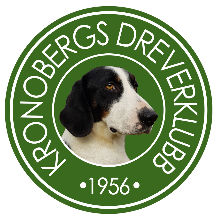 Välkomna till Årsmötet på Motell Ljungby(Best Western Ringvägen 1) fredagen den 7/2 kl 18:00. I samband med årsmötet kommer vandringspriser samt diplom för säsongens drevprov att delas ut. 
Vi kommer att lotta ut två presentkort till Jaktia på årsmötet. Ett bland de domare som dömt på Kronobergs ordinarie prov under säsongen. För varje provdag erhålls en lott. Det andra lottas ut bland alla närvarande medlemmar på årsmötet. 
Efter årsmötet bjuder klubben på mat. 
För att kunna beställa mat vill vi ha in anmälan om deltagande senast 2/2. Anmäl gärna i god tid. Anmälan till Jyrki Vouti via telefon 070-6627988 eller mejl slagstigens@gmail.comÅrets pristagare är:Provets bästa hund SE43686/2012 FRILJUSETS BEA I Äg MARTIN DAVIDSSON STRÖMSNÄSBRUKKronobergs bästa hundSE43686/2012 FRILJUSETS BEA I Äg MARTIN DAVIDSSON STRÖMSNÄSBRUKProvets bästa rådjurshundSE48254/2017 VILTSTIGENS FRASSE Äg ERIK BERGSTRÖM LJUNGBYProvets bästa rävhundSE52019/2018 STRÄTTÖJÄGARENS AXO Äg REINE GUSTAVSSON STRÖMSNÄSBRUKKlubbmästare 2019SE43686/2012 FRILJUSETS BEA I Äg MARTIN DAVIDSSON STRÖMSNÄSBRUKProvets bästa harhundSE44510/2018 EKARPSGÅRDENS YTO II Äg GÖRAN SVENSSON STRÖMSNÄSBRUKProvets bästa unghundSE52019/2018 STRÄTTÖJÄGARENS AXO Äg REINE GUSTAVSSON STRÖMSNÄSBRUKHjärtligt Välkomna StyrelsenTack till Opido Plast AB för tryckning av kallelsen